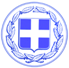                       Κως, 10 Μαΐου 2017ΔΕΛΤΙΟ ΤΥΠΟΥΗΛΙΑΣ ΣΙΦΑΚΗΣ : “Ολική επαναφορά της Κω και στην αγορά της Αυστρίας, σύμφωνα με τα στοιχεία της TUI από τις κρατήσεις.”Ο Αντιδήμαρχος Τουρισμού κ. Ηλίας Σιφάκης, αναφερόμενος στα στοιχεία που έδωσε στη δημοσιότητα η ΤUI Αυστρίας για τις κρατήσεις, έκανε την ακόλουθη δήλωση:‘’Η Κως πραγματοποιεί μία ακόμα ολική επαναφορά αυτή τη φορά στην Αυστριακή τουριστική αγορά.Το νησί μας αποτελεί τον τρίτο κορυφαίο ελληνικό προορισμό στις επιλογές των Αυστριακών τουριστών που προέρχονται από το Ομόσπονδο κρατίδιο Τιρόλο και οι οποίοι αναχωρούν από το αεροδρόμιο του Ίνσμπρουκ.Σύμφωνα με τα στοιχεία που έδωσε στη δημοσιότητα η ΤUI Αυστρίας η Κως είναι ο τρίτος κορυφαίος Ελληνικός προορισμός μετά την Κρήτη και τη Ρόδο και ο τέταρτος κορυφαίος τουριστικούς προορισμός για τους Αυστριακούς τουρίστες μετά τη Μαγιόρκα.Η Κως ξεπέρασε την Κέρκυρα στις προτιμήσεις των Αυστριακών τουριστών και η τάση δείχνει μία αύξηση στον αριθμό των επισκεπτών κατά 40%-50%.Ο Δήμος της Κω, οι φορείς του νησιού και οι επαγγελματίες και οι επιχειρηματίες του τουρισμού, συνεχίζουμε την προσπάθεια με στόχο το μέγιστο αποτέλεσμα.Ο τουρισμός μας συνδέεται με την ίδια την ύπαρξη του νησιού μας.Τον κρατάμε ψηλά.Ενώνουμε όλοι τις δυνάμεις μας για να ενδυναμώσουμε ακόμα περισσότερο την τουριστική μας ταυτότητα.’’Γραφείο Τύπου Δήμου Κω